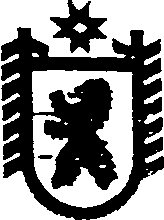 Республика КарелияАДМИНИСТРАЦИЯ СЕГЕЖСКОГО МУНИЦИПАЛЬНОГО РАЙОНАПОСТАНОВЛЕНИЕот  13  сентября  2017  года  №  634 СегежаО внесении изменений в Порядок установления, взимания и расходования платы за  присмотр  и  уход за детьми в муниципальных образовательных  учреждениях Сегежского  муниципального района, реализующих основную общеобразовательную   программу дошкольного образования Администрация Сегежского муниципального района   п о с т а н о в л я е т: 	1.    Пункт 3 Порядка установления, взимания и расходования платы за присмотр и уход за детьми в муниципальных образовательных учреждениях Сегежского муниципального района, реализующих основную общеобразовательную программу дошкольного образования, утверждённого постановлением администрации Сегежского муниципального района от 25 февраля 2014 г. № 280 (в редакции постановлений                        от 15 июля 2014 г. № 904, от 26 июня 2015 г. № 611, от 23 октября 2015 г. № 943,                       от 01 августа 2017 г. № 506), дополнить подпунктом «ж» следующего содержания:«расходы на приобретение и лабораторные исследования песка для детских песочниц и игровых зон».          	2.  Отделу информационных технологий и защиты информации администрации Сегежского муниципального района (Т.А. Слиж) обнародовать настоящее постановление путем размещения официального текста настоящего постановления в информационно-телекоммуникационной сети «Интернет» на официальном сайте администрации Сегежского муниципального района http://home.onego.ru/~segadmin.             Глава администрации    Сегежского муниципального района                                                            Ю.В.ШульговичРазослать: в дело, УО, финансовое управление, МКУ «ЕРЦ», МКОУ СОШ п. Валдай, МКОУ СОШ п. Черный Порог, МКОУ СОШ п. Идель.